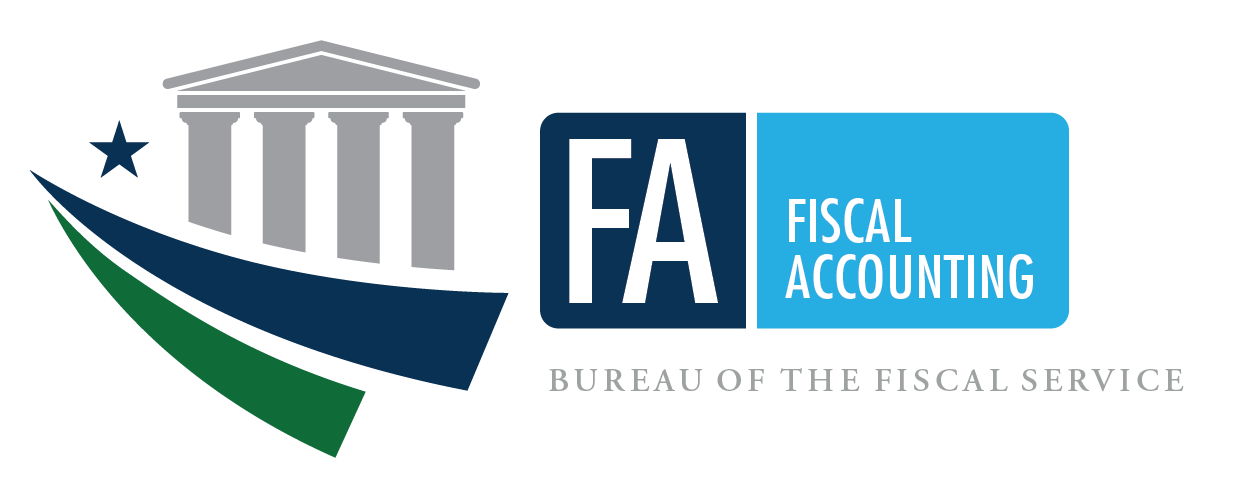 REFUNDS OF PRIOR-YEAR ADVANCES AND OTHER SPENDING AUTHORITY FROM OFFSETTING COLLECTIONS REFUNDED IN THE CURRENT YEAR FROM EXPIRED TAFS AS OBLIGATIONS AND OUTLAYSEFFECTIVE FISCAL YEAR 2022PREPARED BY:GENERAL LEDGER AND ADVISORY BRANCHFISCAL ACCOUNTING OPERATIONSBUREAU OF THE FISCAL SERVICEU.S. DEPARTMENT OF THE TREASURYProcedure Version LogAll modifications to this document will be tracked to maintain version history. Each modification will require an entry into the log, including the version, date of the modification, author, reviewer, and description of the changes. All updates to procedures will be subject to a review and approval process. Updates that do not change the actual process will be considered minor. Minor updates will be reflected with a new version dot number (i.e., 1.1). Updates to procedures that alter the current process will be considered major. Major revisions/changes will require a review and will be reflected with a new primary number (i.e., 2.0).NOTE: This scenario follows USSGL TFM Bulletin No. 2022-10 (February 2022) and Part 2 2022 crosswalks.Background:Office of Management and Budget (OMB) Circular No. A-11 states “If you return a cash advance or other offsetting collection or special or trust fund receipts received in a prior fiscal year, you must record an obligation and an outlay in the current fiscal year.”In order to effectively illustrate this OMB requirement, three USSGL scenarios were developed:“Refunds of Prior-Year Advances Refunded in the Current Year From Unexpired TAFS As Obligations and Outlays” “Refunds of Prior-Year Spending Authority From Offsetting Collections (Other Than Advances) Refunded in the Current Year From Unexpired TAFS As Obligations and Outlays” “Refunds of Prior-Year Advances and other Spending Authority From Offsetting Collections Refunded in the Current Year From Expired TAFS As Obligations and Outlays” This scenario addresses the third bullet above. The purpose is to illustrate (1) a straight-forward refund of prior-year offsetting collections, as well as (2) returning a cash advance from a prior-year offset by obligations, both of which are refunded in a TAFS that has expired.Listing of USSGL Accounts Used in This Scenario* Revised USSGL account effective FY 2022            ** New USSGL account effective FY 2022Scenario Assumptions:The GTAS BEA Category Indicator Attribute for illustrations purposes is discretionary.This is either an annual-year TAS or the last unexpired year of a multi-year TAS.  In either case, the Year 1 period of availability is expiring, and the Year 2 period of availability is expired.While this scenario illustrates transactions between performing and ordering entities (both federal and non-federal) for reimbursable activity, the transactions also show non-reimbursable activity with a non-federal entity.This scenario does not address earmarked or fiduciary funds.This scenario does not address special or trust funds. To return receipt of an advance in a special or trust fund in the current year, record TC D438.  To return receipt of an advance in a special or trust fund in the prior year, record TC D436.  If establishing a new TAFS in a performing agency for reimbursable agreements only, performing agency should request a cash advance. Refer to section 20.10.Year 1 Preclosing Entry:Preclosing Adjusted Trial Balance Period 12* R beside an amount represents Reimbursable activity.                    ** D beside an amount represents Direct activity.Year 1 Closing Entries:Year 1: Post Closing Trial Balance* R beside an amount represents Reimbursable activity.                    ** D beside an amount represents Direct activity.Year 1 Financial Statements:Reclassified Financial Statements:Note: Effective FY 2021, the Reclassified Balance Sheet is the same as the Balance Sheet. Therefore, the Reclassified Balance Sheet is not presented in this scenario.Year 2: The TAS is now expired.Year 2: Preclosing Adjusted Trial Balance* R beside an amount represents Reimbursable activity.                    ** D beside an amount represents Direct activity.Year 2 Closing Entries:Year 2 Post Closing Trial Balance* R beside an amount represents Reimbursable activity.                    ** D beside an amount represents Direct activity.Year 2 Financial Statements:Reclassified Financial Statements:Note: Effective FY 2021, the Reclassified Balance Sheet is the same as the Balance Sheet. Therefore, the Reclassified Balance Sheet is not presented in this scenario.Version NumberDateAuthor(s)Reviewer(s)Description of Change1.09/2010N/AN/AOriginal1.18/30/21Regina EpperlyJosh HudkinsUpdate USSGL account titles and financial statements.Account NumberAccount TitleBudgetary406000Anticipated Collections From Non-Federal Sources411900Other Appropriations Realized420100Total Actual Resources – Collected421000Anticipated Reimbursements422200Unfilled Customer Orders With Advance425200Reimbursements Earned – Collected From Federal/Non-Federal Exceptions Sources425300Prior-Year Unfilled Customer Orders With Advance – Refunds Paid425400Reimbursements Earned – Collected From Non-Federal Sources426600Other Actual Business-Type Collections From Non-Federal Sources445000*Unapportioned - Unexpired Authority449000**Anticipated Resources – Unapportioned Authority451000Apportionments459000Apportionments – Anticipated Resources – Programs Subject to Apportionment461000Allotments – Realized Resources465000Allotments – Expired Authority480100Undelivered Orders – Obligations, Unpaid480200Undelivered Orders – Obligations, Prepaid/Advanced487100Downward Adjustments of Prior-Year Unpaid, Undelivered Orders – Obligations, Recoveries487200Downward Adjustment of Prior-Year Prepaid/Advanced Undelivered Orders – Obligations, Refunds Collected490200Delivered Orders – Obligations, PaidProprietary101000Fund Balance With Treasury141000Advances and Prepayments231000Liability for Advances and Prepayments310000Unexpended Appropriations - Cumulative310100Unexpended Appropriations – Appropriations Received310710Unexpended Appropriations – Used - Disbursed331000Cumulative Results of Operations520000Revenue From Services Provided570010Expended Appropriations - Disbursed590000Other Revenue590900Contra Revenue for Other Revenue610000Operating Expenses/Program Costs1.  To record the federal ordering entity’s enactment of appropriation.1.  To record the federal ordering entity’s enactment of appropriation.1.  To record the federal ordering entity’s enactment of appropriation.1.  To record the federal ordering entity’s enactment of appropriation.1.  To record the federal ordering entity’s enactment of appropriation.1.  To record the federal ordering entity’s enactment of appropriation.1.  To record the federal ordering entity’s enactment of appropriation.1.  To record the federal ordering entity’s enactment of appropriation.Performing AgencyDebitCreditTCOrdering AgencyDebitCreditTCBudgetary EntryNoneProprietary EntryNoneBudgetary Entry411900 Other Appropriations Realized   445000 Unapportioned - Unexpired    AuthorityProprietary Entry  101000 (G) Fund Balance With Treasury (RC 40)   310100 (G) Unexpended    Appropriations - Appropriations    Received (RC 41)30,00030,00030,00030,000A1042.  To record the federal ordering entity’s budget authority apportioned by the Office of Management and Budget and available for allotment.2.  To record the federal ordering entity’s budget authority apportioned by the Office of Management and Budget and available for allotment.2.  To record the federal ordering entity’s budget authority apportioned by the Office of Management and Budget and available for allotment.2.  To record the federal ordering entity’s budget authority apportioned by the Office of Management and Budget and available for allotment.2.  To record the federal ordering entity’s budget authority apportioned by the Office of Management and Budget and available for allotment.2.  To record the federal ordering entity’s budget authority apportioned by the Office of Management and Budget and available for allotment.2.  To record the federal ordering entity’s budget authority apportioned by the Office of Management and Budget and available for allotment.2.  To record the federal ordering entity’s budget authority apportioned by the Office of Management and Budget and available for allotment.Performing Agency DebitCreditTCOrdering AgencyDebitCreditTCBudgetary EntryNoneProprietary EntryNoneBudgetary Entry445000 Unapportioned - Unexpired Authority   451000 ApportionmentsProprietary Entry  None30,00030,000A1163.  To record the federal ordering entity’s allotment of authority.3.  To record the federal ordering entity’s allotment of authority.3.  To record the federal ordering entity’s allotment of authority.3.  To record the federal ordering entity’s allotment of authority.3.  To record the federal ordering entity’s allotment of authority.3.  To record the federal ordering entity’s allotment of authority.3.  To record the federal ordering entity’s allotment of authority.3.  To record the federal ordering entity’s allotment of authority.Performing Agency DebitCreditTCOrdering AgencyDebitCreditTCBudgetary EntryNoneProprietary EntryNoneBudgetary Entry451000 Apportionments   461000 Allotments – Realized    ResourcesProprietary Entry  None30,00030,000A1204.  The performing entity anticipates $20,000 of spending authority from offsetting collections from non-Federal sources. In this situation, this is non-reimbursable work (i.e., direct).4.  The performing entity anticipates $20,000 of spending authority from offsetting collections from non-Federal sources. In this situation, this is non-reimbursable work (i.e., direct).4.  The performing entity anticipates $20,000 of spending authority from offsetting collections from non-Federal sources. In this situation, this is non-reimbursable work (i.e., direct).4.  The performing entity anticipates $20,000 of spending authority from offsetting collections from non-Federal sources. In this situation, this is non-reimbursable work (i.e., direct).4.  The performing entity anticipates $20,000 of spending authority from offsetting collections from non-Federal sources. In this situation, this is non-reimbursable work (i.e., direct).4.  The performing entity anticipates $20,000 of spending authority from offsetting collections from non-Federal sources. In this situation, this is non-reimbursable work (i.e., direct).4.  The performing entity anticipates $20,000 of spending authority from offsetting collections from non-Federal sources. In this situation, this is non-reimbursable work (i.e., direct).4.  The performing entity anticipates $20,000 of spending authority from offsetting collections from non-Federal sources. In this situation, this is non-reimbursable work (i.e., direct).Performing Agency DebitCreditTCOrdering AgencyDebitCreditTCBudgetary Entry406000 Anticipated Collections From Non-Federal Sources     449000 Anticipated Resources –      Unapportioned AuthorityProprietary EntryNone20,00020,000A140Budgetary EntryOrdering Entity is non-Federal. No entry will be shown in this scenario. Proprietary Entry  Ordering Entity is non-Federal. No entry will be shown in this scenario.5.  The performing entity anticipates $30,000 of anticipated reimbursements from Federal sources.5.  The performing entity anticipates $30,000 of anticipated reimbursements from Federal sources.5.  The performing entity anticipates $30,000 of anticipated reimbursements from Federal sources.5.  The performing entity anticipates $30,000 of anticipated reimbursements from Federal sources.5.  The performing entity anticipates $30,000 of anticipated reimbursements from Federal sources.5.  The performing entity anticipates $30,000 of anticipated reimbursements from Federal sources.5.  The performing entity anticipates $30,000 of anticipated reimbursements from Federal sources.5.  The performing entity anticipates $30,000 of anticipated reimbursements from Federal sources.Performing Agency DebitCreditTCOrdering AgencyDebitCreditTCBudgetary Entry421000 Anticipated Reimbursements     449000 Anticipated Resources –      Unapportioned AuthorityProprietary EntryNone30,00030,000A702Budgetary EntryNoneProprietary Entry  None6.  The performing entity anticipates $10,000 of anticipated reimbursements from non-Federal sources. In this situation, there is a reimbursable agreement in place (i.e., reimbursable).6.  The performing entity anticipates $10,000 of anticipated reimbursements from non-Federal sources. In this situation, there is a reimbursable agreement in place (i.e., reimbursable).6.  The performing entity anticipates $10,000 of anticipated reimbursements from non-Federal sources. In this situation, there is a reimbursable agreement in place (i.e., reimbursable).6.  The performing entity anticipates $10,000 of anticipated reimbursements from non-Federal sources. In this situation, there is a reimbursable agreement in place (i.e., reimbursable).6.  The performing entity anticipates $10,000 of anticipated reimbursements from non-Federal sources. In this situation, there is a reimbursable agreement in place (i.e., reimbursable).6.  The performing entity anticipates $10,000 of anticipated reimbursements from non-Federal sources. In this situation, there is a reimbursable agreement in place (i.e., reimbursable).6.  The performing entity anticipates $10,000 of anticipated reimbursements from non-Federal sources. In this situation, there is a reimbursable agreement in place (i.e., reimbursable).6.  The performing entity anticipates $10,000 of anticipated reimbursements from non-Federal sources. In this situation, there is a reimbursable agreement in place (i.e., reimbursable).Performing Agency DebitCreditTCOrdering AgencyDebitCreditTCBudgetary Entry421000 Anticipated Reimbursements     449000 Anticipated Resources –      Unapportioned AuthorityProprietary EntryNone10,00010,000A702Budgetary EntryOrdering Entity is non-Federal. No entry will be shown in this scenario. Proprietary Entry  Ordering Entity is non-Federal. No entry will be shown in this scenario. 7. The performing entity submits an SF 132: Apportionment and Reapportionment Schedule, to OMB requesting apportionment. OMB approves the apportionment. 7. The performing entity submits an SF 132: Apportionment and Reapportionment Schedule, to OMB requesting apportionment. OMB approves the apportionment. 7. The performing entity submits an SF 132: Apportionment and Reapportionment Schedule, to OMB requesting apportionment. OMB approves the apportionment. 7. The performing entity submits an SF 132: Apportionment and Reapportionment Schedule, to OMB requesting apportionment. OMB approves the apportionment. 7. The performing entity submits an SF 132: Apportionment and Reapportionment Schedule, to OMB requesting apportionment. OMB approves the apportionment. 7. The performing entity submits an SF 132: Apportionment and Reapportionment Schedule, to OMB requesting apportionment. OMB approves the apportionment. 7. The performing entity submits an SF 132: Apportionment and Reapportionment Schedule, to OMB requesting apportionment. OMB approves the apportionment. 7. The performing entity submits an SF 132: Apportionment and Reapportionment Schedule, to OMB requesting apportionment. OMB approves the apportionment. Performing Agency DebitCreditTCOrdering AgencyDebitCreditTCBudgetary Entry449000 Anticipated Resources –  Unapportioned Authority     459000 Apportionments – Anticipated     Resources – Programs Subject to      ApportionmentProprietary EntryNone60,00060,000A118Budgetary EntryNoneProprietary Entry  None8. The performing entity accepts Order #1, a $30,000 advance on an order for services from a Federal ordering entity. 8. The performing entity accepts Order #1, a $30,000 advance on an order for services from a Federal ordering entity. 8. The performing entity accepts Order #1, a $30,000 advance on an order for services from a Federal ordering entity. 8. The performing entity accepts Order #1, a $30,000 advance on an order for services from a Federal ordering entity. 8. The performing entity accepts Order #1, a $30,000 advance on an order for services from a Federal ordering entity. 8. The performing entity accepts Order #1, a $30,000 advance on an order for services from a Federal ordering entity. 8. The performing entity accepts Order #1, a $30,000 advance on an order for services from a Federal ordering entity. 8. The performing entity accepts Order #1, a $30,000 advance on an order for services from a Federal ordering entity. Performing Agency DebitCreditTCOrdering AgencyDebitCreditTCBudgetary Entry459000 Apportionments – AnticipatedResources – Programs Subject to Apportionment     451000 Apportionments422200 Unfilled Customer Orders With Advance     421000 Anticipated ResourcesProprietary Entry101000 (G) Fund Balance With Treasury                                                    (RC 40)     231000 (F) Liability for Advances and      Prepayments (RC 23)30,00030,00030,00030,00030,00030,000A123C182Budgetary Entry461000 Allotments – Realized Resources     480200 Undelivered Orders –      Obligations, Prepaid/AdvancedProprietary Entry  141000 (F) Advances and Prepayments (RC 23)     101000 (G) Fund Balance With      Treasury (RC 40)30,00030,00030,00030,000B3089. To record the allotment of authority.9. To record the allotment of authority.9. To record the allotment of authority.9. To record the allotment of authority.9. To record the allotment of authority.9. To record the allotment of authority.9. To record the allotment of authority.9. To record the allotment of authority.Performing Agency DebitCreditTCOrdering AgencyDebitCreditTCBudgetary Entry451000 Apportionments   461000 Allotments – Realized ResourcesProprietary EntryNone30,00030,000A120Budgetary EntryNoneProprietary Entry  None10. The performing entity accepts Order #2 and records receipt of previously anticipated non-Federal collections. In this situation, this is non-reimbursable work (i.e., direct).10. The performing entity accepts Order #2 and records receipt of previously anticipated non-Federal collections. In this situation, this is non-reimbursable work (i.e., direct).10. The performing entity accepts Order #2 and records receipt of previously anticipated non-Federal collections. In this situation, this is non-reimbursable work (i.e., direct).10. The performing entity accepts Order #2 and records receipt of previously anticipated non-Federal collections. In this situation, this is non-reimbursable work (i.e., direct).10. The performing entity accepts Order #2 and records receipt of previously anticipated non-Federal collections. In this situation, this is non-reimbursable work (i.e., direct).10. The performing entity accepts Order #2 and records receipt of previously anticipated non-Federal collections. In this situation, this is non-reimbursable work (i.e., direct).10. The performing entity accepts Order #2 and records receipt of previously anticipated non-Federal collections. In this situation, this is non-reimbursable work (i.e., direct).10. The performing entity accepts Order #2 and records receipt of previously anticipated non-Federal collections. In this situation, this is non-reimbursable work (i.e., direct).Performing Agency DebitCreditTCOrdering AgencyDebitCreditTCBudgetary Entry426600 Other Actual Business-Type Collections From Non-Federal Sources     406000 Anticipated Collections From     Non-Federal Sources459000 Apportionments – Anticipated Resources – Programs Subject to Apportionment     451000 ApportionmentsProprietary Entry101000 (G) Fund Balance With Treasury                                              (RC 40)     590000 (N) Other Revenue20,00020,00020,00020,00020,00020,000C109A123Budgetary EntryOrdering Entity is non-Federal. No entry will be shown in this scenario.Proprietary Entry  Ordering Entity is non-Federal. No entry will be shown in this scenario.11. The record the allotment of authority.11. The record the allotment of authority.11. The record the allotment of authority.11. The record the allotment of authority.11. The record the allotment of authority.11. The record the allotment of authority.11. The record the allotment of authority.11. The record the allotment of authority.Performing Agency DebitCreditTCOrdering AgencyDebitCreditTCBudgetary Entry451000 Apportionments   461000 Allotments – Realized ResourcesProprietary EntryNone20,00020,000A120Budgetary EntryNoneProprietary Entry  None12. The performing entity incurs obligations related to order #1.12. The performing entity incurs obligations related to order #1.12. The performing entity incurs obligations related to order #1.12. The performing entity incurs obligations related to order #1.12. The performing entity incurs obligations related to order #1.12. The performing entity incurs obligations related to order #1.12. The performing entity incurs obligations related to order #1.12. The performing entity incurs obligations related to order #1.Performing Agency DebitCreditTCOrdering AgencyDebitCreditTCBudgetary Entry461000 Allotments – Realized Resources     480100 Undelivered Orders –      Obligations, UnpaidProprietary EntryNone20,00020,000B306Budgetary EntryNoneProprietary Entry  None13. The performing entity accepts Order #3, a $10,000 advance on an order for services from a non-Federal ordering entity with a reimbursable agreement (i.e., reimbursable). 13. The performing entity accepts Order #3, a $10,000 advance on an order for services from a non-Federal ordering entity with a reimbursable agreement (i.e., reimbursable). 13. The performing entity accepts Order #3, a $10,000 advance on an order for services from a non-Federal ordering entity with a reimbursable agreement (i.e., reimbursable). 13. The performing entity accepts Order #3, a $10,000 advance on an order for services from a non-Federal ordering entity with a reimbursable agreement (i.e., reimbursable). 13. The performing entity accepts Order #3, a $10,000 advance on an order for services from a non-Federal ordering entity with a reimbursable agreement (i.e., reimbursable). 13. The performing entity accepts Order #3, a $10,000 advance on an order for services from a non-Federal ordering entity with a reimbursable agreement (i.e., reimbursable). 13. The performing entity accepts Order #3, a $10,000 advance on an order for services from a non-Federal ordering entity with a reimbursable agreement (i.e., reimbursable). 13. The performing entity accepts Order #3, a $10,000 advance on an order for services from a non-Federal ordering entity with a reimbursable agreement (i.e., reimbursable). Performing Agency DebitCreditTCOrdering AgencyDebitCreditTCBudgetary Entry459000 Apportionments – AnticipatedResources – Programs Subject to Apportionment     451000 Apportionments422200 Unfilled Customer Orders With Advance     421000 Anticipated ResourcesProprietary Entry101000 (G) Fund Balance With Treasury                                                    (RC 40)     231000 (N) Liability for Advances and      Prepayments 10,00010,00010,00010,00010,00010,000A123C182Budgetary EntryOrdering Entity is non-Federal. No entry will be shown in this scenario.Proprietary Entry  Ordering Entity is non-Federal. No entry will be shown in this scenario.14. The record the allotment of authority.14. The record the allotment of authority.14. The record the allotment of authority.14. The record the allotment of authority.14. The record the allotment of authority.14. The record the allotment of authority.14. The record the allotment of authority.14. The record the allotment of authority.Performing Agency DebitCreditTCOrdering AgencyDebitCreditTCBudgetary Entry451000 Apportionments   461000 Allotments – Realized ResourcesProprietary EntryNone10,00010,000A120Budgetary EntryOrdering Entity is non-Federal. No entry will be shown in this scenario.Proprietary Entry  Ordering Entity is non-Federal. No entry will be shown in this scenario.15. The performing entity incurs obligations related to order #3.15. The performing entity incurs obligations related to order #3.15. The performing entity incurs obligations related to order #3.15. The performing entity incurs obligations related to order #3.15. The performing entity incurs obligations related to order #3.15. The performing entity incurs obligations related to order #3.15. The performing entity incurs obligations related to order #3.15. The performing entity incurs obligations related to order #3.Performing Agency DebitCreditTCOrdering AgencyDebitCreditTCBudgetary Entry461000 Allotments – Realized Resources     480100 Undelivered Orders –      Obligations, UnpaidProprietary EntryNone5,0005,000B306Budgetary EntryNoneProprietary Entry  None16. To record the removal of unfilled customer orders with advance and to return advance in excess of obligations for the performing entity relating to Order #1. The advance is adjusted because this an annual TAS or the last year of an expired TAS.16. To record the removal of unfilled customer orders with advance and to return advance in excess of obligations for the performing entity relating to Order #1. The advance is adjusted because this an annual TAS or the last year of an expired TAS.16. To record the removal of unfilled customer orders with advance and to return advance in excess of obligations for the performing entity relating to Order #1. The advance is adjusted because this an annual TAS or the last year of an expired TAS.16. To record the removal of unfilled customer orders with advance and to return advance in excess of obligations for the performing entity relating to Order #1. The advance is adjusted because this an annual TAS or the last year of an expired TAS.16. To record the removal of unfilled customer orders with advance and to return advance in excess of obligations for the performing entity relating to Order #1. The advance is adjusted because this an annual TAS or the last year of an expired TAS.16. To record the removal of unfilled customer orders with advance and to return advance in excess of obligations for the performing entity relating to Order #1. The advance is adjusted because this an annual TAS or the last year of an expired TAS.16. To record the removal of unfilled customer orders with advance and to return advance in excess of obligations for the performing entity relating to Order #1. The advance is adjusted because this an annual TAS or the last year of an expired TAS.16. To record the removal of unfilled customer orders with advance and to return advance in excess of obligations for the performing entity relating to Order #1. The advance is adjusted because this an annual TAS or the last year of an expired TAS.Performing AgencyDebitCreditTCOrdering AgencyDebitCreditTCBudgetary Entry461000 Allotments – Realized Resources     422200 Unfilled Customer Orders       With AdvanceProprietary Entry231000 (F) Liability for Advances and Prepayments (RC 23)     101000 (G) Fund Balance With      Treasury (RC 40)10,00010,00010,00010,000F110Budgetary Entry480200 Undelivered Orders – Obligations, Prepaid/Advanced     461000 Allotments – Realized      ResourcesProprietary Entry  101000 (G) Fund Balance With Treasury (RC 40)     141000 (F) Advances and      Prepayments (RC 23)10,00010,00010,00010,000C11217. To record the removal of unfilled customer orders with advance and to return advance in excess of obligations for the performing entity relating to Order #3. The advance is adjusted because this an annual TAS or the last year of an expired TAS.17. To record the removal of unfilled customer orders with advance and to return advance in excess of obligations for the performing entity relating to Order #3. The advance is adjusted because this an annual TAS or the last year of an expired TAS.17. To record the removal of unfilled customer orders with advance and to return advance in excess of obligations for the performing entity relating to Order #3. The advance is adjusted because this an annual TAS or the last year of an expired TAS.17. To record the removal of unfilled customer orders with advance and to return advance in excess of obligations for the performing entity relating to Order #3. The advance is adjusted because this an annual TAS or the last year of an expired TAS.17. To record the removal of unfilled customer orders with advance and to return advance in excess of obligations for the performing entity relating to Order #3. The advance is adjusted because this an annual TAS or the last year of an expired TAS.17. To record the removal of unfilled customer orders with advance and to return advance in excess of obligations for the performing entity relating to Order #3. The advance is adjusted because this an annual TAS or the last year of an expired TAS.17. To record the removal of unfilled customer orders with advance and to return advance in excess of obligations for the performing entity relating to Order #3. The advance is adjusted because this an annual TAS or the last year of an expired TAS.17. To record the removal of unfilled customer orders with advance and to return advance in excess of obligations for the performing entity relating to Order #3. The advance is adjusted because this an annual TAS or the last year of an expired TAS.Performing AgencyDebitCreditTCOrdering AgencyDebitCreditTCBudgetary Entry461000 Allotments – Realized Resources     422200 Unfilled Customer Orders       With AdvanceProprietary Entry231000 (N) Liability for Advances and Prepayments      101000 (G) Fund Balance With      Treasury (RC 40)5,0005,0005,0005,000F110Budgetary EntryOrdering Entity is non-Federal. No entry will be shown in this scenario.Proprietary Entry  Ordering Entity is non-Federal. No entry will be shown in this scenario.Performing Agency Performing Agency Ordering Agency Ordering Agency AccountDescriptionDebitCreditDebitCreditBudgetaryBudgetary411900Other Appropriations Realized--30,000 D-422200Unfilled Customer Orders With Advance25,000 R---426600Other Actual Business-Type Collections From Non-Federal Sources20,000 D---461000Allotments – Realized Resources-20,000 D-10,000 D480100Undelivered Orders – Obligations, Unpaid-25,000 R-480200Undelivered Orders – Obligations, Prepaid/Advanced20,000 DTotalTotal45,00045,00030,00030,000ProprietaryProprietary101000 (G)Fund Balance With Treasury45,000-10,000-141000 (F)Advances and Prepayments--20,000-231000 (F)Liability for Advances and Prepayments -20,000--231000 (N)Liability for Advances and Prepayments-5,000--310100 (G)Unexpended Appropriations – Appropriations Received---30,000590000 (N)Other Revenue20,000-Total45,00045,00030,00030,00018. To record the consolidation of actual net-funded resources and reductions for withdrawn funds.18. To record the consolidation of actual net-funded resources and reductions for withdrawn funds.18. To record the consolidation of actual net-funded resources and reductions for withdrawn funds.18. To record the consolidation of actual net-funded resources and reductions for withdrawn funds.18. To record the consolidation of actual net-funded resources and reductions for withdrawn funds.18. To record the consolidation of actual net-funded resources and reductions for withdrawn funds.18. To record the consolidation of actual net-funded resources and reductions for withdrawn funds.18. To record the consolidation of actual net-funded resources and reductions for withdrawn funds.Performing Agency DebitCreditTCOrdering AgencyDebitCreditTCBudgetary Entry420100 Total Actual Resources - Collected     426600 Other Actual Business-Type     Collections From Non-Federal SourcesProprietary EntryNone20,00020,000F302Budgetary Entry420100 Total Actual Resources – Collected   411900 Other Appropriations    RealizedProprietary Entry  None30,00030,000F30219. To record the closing of unobligated balances to expiring authority.19. To record the closing of unobligated balances to expiring authority.19. To record the closing of unobligated balances to expiring authority.19. To record the closing of unobligated balances to expiring authority.19. To record the closing of unobligated balances to expiring authority.19. To record the closing of unobligated balances to expiring authority.19. To record the closing of unobligated balances to expiring authority.19. To record the closing of unobligated balances to expiring authority.Performing AgencyDebitCreditTCOrdering AgencyDebitCreditTCBudgetary Entry461000 Allotments – Realized Resources     465000 Allotments – Expired AuthorityProprietary EntryNone20,00020,000F312Budgetary Entry461000 Allotments – Realized Resources     465000 Allotments – Expired      AuthorityProprietary Entry  None10,00010,000F31220. To record the closing of revenues and expenses to cumulative results of operations.20. To record the closing of revenues and expenses to cumulative results of operations.20. To record the closing of revenues and expenses to cumulative results of operations.20. To record the closing of revenues and expenses to cumulative results of operations.20. To record the closing of revenues and expenses to cumulative results of operations.20. To record the closing of revenues and expenses to cumulative results of operations.20. To record the closing of revenues and expenses to cumulative results of operations.20. To record the closing of revenues and expenses to cumulative results of operations.Performing Agency DebitCreditTCOrdering AgencyDebitCreditTCBudgetary EntryNoneProprietary Entry590000 (N) Other Revenue     331000 Cumulative Results of      Operations20,00020,000F336Budgetary EntryNoneProprietary Entry  None21. To record the closing of fiscal-year activity to unexpended appropriations for the federal ordering entity.21. To record the closing of fiscal-year activity to unexpended appropriations for the federal ordering entity.21. To record the closing of fiscal-year activity to unexpended appropriations for the federal ordering entity.21. To record the closing of fiscal-year activity to unexpended appropriations for the federal ordering entity.21. To record the closing of fiscal-year activity to unexpended appropriations for the federal ordering entity.21. To record the closing of fiscal-year activity to unexpended appropriations for the federal ordering entity.21. To record the closing of fiscal-year activity to unexpended appropriations for the federal ordering entity.21. To record the closing of fiscal-year activity to unexpended appropriations for the federal ordering entity.Performing AgencyDebitCreditTCOrdering AgencyDebitCreditTCBudgetary EntryNoneProprietary EntryNoneBudgetary EntryNoneProprietary Entry  310100 (G) Unexpended Appropriations – Appropriations Realized (RC 41)   310000 Unexpended Appropriations    - Cumulative30,00030,000F342Performing Agency Performing Agency Ordering Agency Ordering Agency AccountDescriptionDebitCreditDebitCreditBudgetaryBudgetary420100Total Actual Resources - Collected20,000 D-30,000 D-422200Unfilled Customer Orders With Advance25,000 R---465000Allotments - Expired Authority-20,000 D-10,000 D480100Undelivered Orders – Obligations, Unpaid-25,000 R--480200Undelivered Orders – Obligations, Prepaid/Advanced20,000 DTotalTotal45,00045,00030,00030,000ProprietaryProprietary101000 (G)Fund Balance With Treasury45,000-10,000-141000 (F)Advances and Prepayments--20,000-231000 (F)Liability for Advances and Prepayments -20,000--231000 (N)Liability for Advances and Prepayments5,000310000Unexpended Appropriations – Appropriations Received---30,000331000 Cumulative Results of Operations-20,000--Total45,00045,00030,00030,000BALANCE SHEETBALANCE SHEETBALANCE SHEETBALANCE SHEETLine No.Performing Agency Ordering Agency Assets (Note 2)Intra-governmental1.Fund Balance with Treasury (Note 3) (RC 40) (101000E)45,00010,0005.Advances and Prepayments (RC 23) (141000E)-20,0007.Total Intra-governmental45,00030,00019.Total assets45,00030,000Liabilities (Note 13)Intra-governmental25.Advances from others and deferred credits (RC 23) (231000E)20,000-26.Other Liabilities (Notes 15 and 17)27.Total Intra-governmental20,000-Other than intra-governmental/With the public36.Advances from others and deferred revenue (231000E)5,00038.Total other than intra-governmental/with the public5,00039.Total liabilities25,000-40.Commitments and Contingencies (Note 19)Net position:41.Total Unexpended Appropriation (Combined or Consolidated)41.1Unexpended appropriations – Funds From Dedicated Collections (Note 20) (310100E)-30,00042.Total Cumulative Results of Operations (Combined or Consolidated)42.1Cumulative results of operations - Funds From Dedicated Collections (Note 20) (590000E)20,000-43.Total net position20,00030,00044.Total liabilities and net position45,00030,000STATEMENT OF NET COSTSTATEMENT OF NET COSTSTATEMENT OF NET COSTSTATEMENT OF NET COSTLine No.Performing Agency Ordering  Agency Gross Program Costs (Note 21):Program A:1.Gross costs--2.Less: earned revenue (590000E)20,000-3.Net program costs:(20,000)-5.Net program costs including Assumption Changes:(20,000)-8.Net cost of operations(20,000)-STATEMENT OF CHANGES IN NET POSITIONSTATEMENT OF CHANGES IN NET POSITIONSTATEMENT OF CHANGES IN NET POSITIONSTATEMENT OF CHANGES IN NET POSITIONLine No.Performing Agency Ordering  Agency Unexpended Appropriations:  4.Appropriations received (310100E)-30,000  8.Net Change in Unexpended Appropriations-30,000  9.Total Unexpended Appropriations - Ending-30,00021.Net Cost of Operations (+/-)(20,000)-22.Net Change in Cumulative Results of Operations20,000-23.Cumulative Results of Operations - Ending20,000-24.Net Position20,00030,000STATEMENT OF BUDGETARY RESOURCESSTATEMENT OF BUDGETARY RESOURCESSTATEMENT OF BUDGETARY RESOURCESSTATEMENT OF BUDGETARY RESOURCESPerforming Agency Ordering  Agency Line No.Budgetary resources:1290Appropriations (discretionary and mandatory) (411900E)-30,0001890Spending authority from offsetting collections (discretionary and mandatory) (422200E, 426600E)45,000-1910Total budgetary resources (calc.)45,00030,000Status of budgetary resources:2190New obligations and upward adjustments (total) (480100E, 480200E)25,00020,0002204Apportioned, unexpired account (461000E)20,00010,0002412Unexpired unobligated balance, end of year20,00010,0002490Unobligated balance, end of year (total) 20,00010,0002500Total budgetary resources (calc.)45,00030,000Outlays, net:4190Outlays, net (total) (discretionary and mandatory) (calc.) (422200E, 426600E, 480200E)(45,000)20,000SF 133 AND SCHEDULE P: REPORT ON BUDGET EXECUTION AND BUDGETARY RESOURCES AND BUDGET PROGRAM AND FINANCING SCHEDULESF 133 AND SCHEDULE P: REPORT ON BUDGET EXECUTION AND BUDGETARY RESOURCES AND BUDGET PROGRAM AND FINANCING SCHEDULESF 133 AND SCHEDULE P: REPORT ON BUDGET EXECUTION AND BUDGETARY RESOURCES AND BUDGET PROGRAM AND FINANCING SCHEDULESF 133 AND SCHEDULE P: REPORT ON BUDGET EXECUTION AND BUDGETARY RESOURCES AND BUDGET PROGRAM AND FINANCING SCHEDULESF 133 AND SCHEDULE P: REPORT ON BUDGET EXECUTION AND BUDGETARY RESOURCES AND BUDGET PROGRAM AND FINANCING SCHEDULESF 133 AND SCHEDULE P: REPORT ON BUDGET EXECUTION AND BUDGETARY RESOURCES AND BUDGET PROGRAM AND FINANCING SCHEDULEPerforming Agency Performing Agency Ordering Agency Ordering Agency Line No.BUDGETARY RESOURCESSF 133Schedule PSF 133Schedule PAppropriations:Discretionary:1100Appropriation (411900E)--30,00030,0001160Appropriation, discretionary (total)--30,00030,000Spending authority from offsetting collections:Discretionary:1700Collected (422200E, 426600E)45,00045,000--1750Spending authority from offsetting collections, discretionary (total)45,00045,000--1900Budget authority (total)45,000	45,00030,00030,0001910Total budgetary resources (calc.)45,000-30,000-1930Total budgetary resources available (calc.)-45,000-30,000Memorandum (non-add) entries:All accounts:1940Unobligated balance expiring (-) (461000E)-20,000-10,000STATUS OF BUDGETARY RESOURCESNew obligations and upward adjustments:Direct:2001Category A (by quarter) (480200E)--20,000-2004Direct obligations (total)--20,000-Reimbursable:2101Category A (by quarter) (480100E)25,000---2104Reimbursable obligations (total) (calc.)25,000---2170New obligations, unexpired accounts (480100E, 480200E)25,000-20,000-2190New obligations and upward adjustments (total)25,000-20,000-2201Available in the current period (461000E)20,000-10,000-2412Unexpired unobligated balance: end of year20,000-10,000-2490Unobligated balance, end of year (total) (calc.)20,000-10,000-2500Total budgetary resources (calc.)45,000-30,000-SF 133 AND SCHEDULE P: REPORT ON BUDGET EXECUTION AND BUDGETARY RESOURCES AND BUDGET PROGRAM AND FINANCING SCHEDULESF 133 AND SCHEDULE P: REPORT ON BUDGET EXECUTION AND BUDGETARY RESOURCES AND BUDGET PROGRAM AND FINANCING SCHEDULESF 133 AND SCHEDULE P: REPORT ON BUDGET EXECUTION AND BUDGETARY RESOURCES AND BUDGET PROGRAM AND FINANCING SCHEDULESF 133 AND SCHEDULE P: REPORT ON BUDGET EXECUTION AND BUDGETARY RESOURCES AND BUDGET PROGRAM AND FINANCING SCHEDULESF 133 AND SCHEDULE P: REPORT ON BUDGET EXECUTION AND BUDGETARY RESOURCES AND BUDGET PROGRAM AND FINANCING SCHEDULESF 133 AND SCHEDULE P: REPORT ON BUDGET EXECUTION AND BUDGETARY RESOURCES AND BUDGET PROGRAM AND FINANCING SCHEDULEPerforming AgencyPerforming AgencyOrdering AgencyOrdering AgencySF 133Schedule PSF 133Schedule PCHANGE IN OBLIGATED BALANCEUnpaid obligations:3010New obligations, unexpired accounts (480100E, 480200E)25,00025,00020,00020,0003020Outlays (gross) (-) (480200E)--(20,000)(20,000)3050Unpaid obligations, end of year (480100E)25,00025,000--3200Obligated balance, end of year (+ or -)25,00025,000--BUDGET AUTHORITY AND OUTLAYS, NETDiscretionary:Gross budget authority and outlays:4000Budget authority, gross (calc.)45,00045,00030,00030,0004010Outlays from new discretionary authority (480200E)--20,00020,0004020Outlays, gross (total) (calc.)--20,00020,0004030Federal sources (-) (422200E)(25,000)(25,000)--4033Non-Federal sources (-) (426600E)(20,000)(20,000)4040Offsets against gross budget authority and outlays (total) (-) (45,000)(45,000)--4070Budget authority, net (discretionary) (calc.)--30,00030,0004080Outlays, net (discretionary) (calc.)(45,000)(45,000)20,00020,0004180Budget authority, net (total)--30,00030,0004190Outlays, net (total)(45,000)(45,000)20,00020,000Unexpended balances (Direct/Reimbursable/Discretionary/Mandatory)5321Direct unobligated balance, end of year (461000E)10,00010,0005322Reimbursable unobligated balance, end of year (461000E)20,00020,000--5323Discretionary unobligated balance, end of year (461000E)20,00020,00010,00010,0005342Reimbursable obligated balance, end of year (480100E)25,00025,000--5343Discretionary obligated balance, end of year (480100E)25,00025,000--RECLASSIFIED STATEMENT OF NET COSTRECLASSIFIED STATEMENT OF NET COSTRECLASSIFIED STATEMENT OF NET COSTRECLASSIFIED STATEMENT OF NET COSTLine No.Performing Agency Ordering  Agency 1Gross cost2Non-federal gross cost --6Total non-federal gross cost (calc.)--7Federal gross cost--7.3Buy/sell cost (RC24) - Footnote 2--8Total federal gross cost (calc.)--9Department total gross cost (calc.)--10Earned revenue--11Non-federal earned revenue (590000E)20,000-14Department total earned revenue (calc.)20,000-15Net cost of operations (calc.)(20,000)-RECLASSIFIED STATEMENT OF OPERATIONS AND CHANGES IN NET POSITIONRECLASSIFIED STATEMENT OF OPERATIONS AND CHANGES IN NET POSITIONRECLASSIFIED STATEMENT OF OPERATIONS AND CHANGES IN NET POSITIONRECLASSIFIED STATEMENT OF OPERATIONS AND CHANGES IN NET POSITIONLine No.Performing Agency Ordering  Agency 7.Financing Sources:7.1Appropriations received as adjusted (rescissions and other adjustments) (RC 41) – Footnote 1 (310100E)-30,0007.30Total Financing Sources: -30,0008.Net cost of operations (+/-)(20,000)-9.Net position, end of period20,00030,0001. The performing entity must refund $5,000 of the prior-year’s non-Federal offsetting collection back to the non-Federal entity (Order #2). (OMB requires the use of object class 44). In this situation, this is non-reimbursable work (i.e., direct).1. The performing entity must refund $5,000 of the prior-year’s non-Federal offsetting collection back to the non-Federal entity (Order #2). (OMB requires the use of object class 44). In this situation, this is non-reimbursable work (i.e., direct).1. The performing entity must refund $5,000 of the prior-year’s non-Federal offsetting collection back to the non-Federal entity (Order #2). (OMB requires the use of object class 44). In this situation, this is non-reimbursable work (i.e., direct).1. The performing entity must refund $5,000 of the prior-year’s non-Federal offsetting collection back to the non-Federal entity (Order #2). (OMB requires the use of object class 44). In this situation, this is non-reimbursable work (i.e., direct).1. The performing entity must refund $5,000 of the prior-year’s non-Federal offsetting collection back to the non-Federal entity (Order #2). (OMB requires the use of object class 44). In this situation, this is non-reimbursable work (i.e., direct).1. The performing entity must refund $5,000 of the prior-year’s non-Federal offsetting collection back to the non-Federal entity (Order #2). (OMB requires the use of object class 44). In this situation, this is non-reimbursable work (i.e., direct).1. The performing entity must refund $5,000 of the prior-year’s non-Federal offsetting collection back to the non-Federal entity (Order #2). (OMB requires the use of object class 44). In this situation, this is non-reimbursable work (i.e., direct).1. The performing entity must refund $5,000 of the prior-year’s non-Federal offsetting collection back to the non-Federal entity (Order #2). (OMB requires the use of object class 44). In this situation, this is non-reimbursable work (i.e., direct).Performing Agency DebitCreditTCOrdering AgencyDebitCreditTCBudgetary Entry465000 Allotments – Expired Authority   490200 Delivered Orders – Obligations,    PaidProprietary Entry590900 (N) Contra Revenue for Other Revenue     101000 (G) Fund Balance With      Treasury (RC 40)5,0005,0005,0005,000D436Budgetary EntryOrdering Entity is non-Federal. No entry will be shown in this scenario.Proprietary Entry  Ordering Entity is non-Federal. No entry will be shown in this scenario.2. The entity provides services related to Year 1 Order #1 and applies the advance in the amount of $18,000.2. The entity provides services related to Year 1 Order #1 and applies the advance in the amount of $18,000.2. The entity provides services related to Year 1 Order #1 and applies the advance in the amount of $18,000.2. The entity provides services related to Year 1 Order #1 and applies the advance in the amount of $18,000.2. The entity provides services related to Year 1 Order #1 and applies the advance in the amount of $18,000.2. The entity provides services related to Year 1 Order #1 and applies the advance in the amount of $18,000.2. The entity provides services related to Year 1 Order #1 and applies the advance in the amount of $18,000.2. The entity provides services related to Year 1 Order #1 and applies the advance in the amount of $18,000.Performing Agency DebitCreditTCOrdering AgencyDebitCreditTCBudgetary Entry425200 Reimbursements Earned – Collected From Federal/Non-Federal Exception Sources   422200 Unfilled Customer Orders With   AdvanceProprietary Entry231000 (F) Liability for Advances and Prepayments (RC 23)     520000 (F) Revenue From Services      Provided (RC 24)18,00018,00018,00018,000A711Budgetary Entry480200 Undelivered Orders – Obligations, Prepaid/Advanced   490200 Delivered Orders –    Obligations, PaidProprietary Entry  610000 (F) Operating Expenses/Program Costs (RC 24)   141000 (F) Advances and    Prepayments (RC 23)Also Post:Budgetary EntryNoneProprietary Entry  310710 (G) Unexpended Appropriations – Used – Disbursed (RC 39)   570010 (G) Expended    Appropriations – Disbursed (RC 38)18,00018,00018,00018,00018,00018,000B604B2343. The performing entity records payment and disbursement of funds for Order #1. 3. The performing entity records payment and disbursement of funds for Order #1. 3. The performing entity records payment and disbursement of funds for Order #1. 3. The performing entity records payment and disbursement of funds for Order #1. 3. The performing entity records payment and disbursement of funds for Order #1. 3. The performing entity records payment and disbursement of funds for Order #1. 3. The performing entity records payment and disbursement of funds for Order #1. 3. The performing entity records payment and disbursement of funds for Order #1. Performing Agency DebitCreditTCOrdering AgencyDebitCreditTCBudgetary Entry480100 Undelivered Orders – Obligations, Unpaid   490200 Delivered Orders – Obligations,    PaidProprietary Entry610000 (N) Operating Expenses/Program Expenses (RC 24)    101000 (G) Fund Balance With Treasury                 (RC 40)18,00018,00018,00018,000B107Budgetary EntryNoneProprietary Entry  None4. Year 1 Order #1 was completed for less than the amount originally obligated. The performing entity must A) record the downward adjustment of prior-year obligations, B) reduce the unfilled customer order with advance, and C) record the refund of the advance back to the ordering agency. The ordering entity accomplishes this with TC C130. 4. Year 1 Order #1 was completed for less than the amount originally obligated. The performing entity must A) record the downward adjustment of prior-year obligations, B) reduce the unfilled customer order with advance, and C) record the refund of the advance back to the ordering agency. The ordering entity accomplishes this with TC C130. 4. Year 1 Order #1 was completed for less than the amount originally obligated. The performing entity must A) record the downward adjustment of prior-year obligations, B) reduce the unfilled customer order with advance, and C) record the refund of the advance back to the ordering agency. The ordering entity accomplishes this with TC C130. 4. Year 1 Order #1 was completed for less than the amount originally obligated. The performing entity must A) record the downward adjustment of prior-year obligations, B) reduce the unfilled customer order with advance, and C) record the refund of the advance back to the ordering agency. The ordering entity accomplishes this with TC C130. 4. Year 1 Order #1 was completed for less than the amount originally obligated. The performing entity must A) record the downward adjustment of prior-year obligations, B) reduce the unfilled customer order with advance, and C) record the refund of the advance back to the ordering agency. The ordering entity accomplishes this with TC C130. 4. Year 1 Order #1 was completed for less than the amount originally obligated. The performing entity must A) record the downward adjustment of prior-year obligations, B) reduce the unfilled customer order with advance, and C) record the refund of the advance back to the ordering agency. The ordering entity accomplishes this with TC C130. 4. Year 1 Order #1 was completed for less than the amount originally obligated. The performing entity must A) record the downward adjustment of prior-year obligations, B) reduce the unfilled customer order with advance, and C) record the refund of the advance back to the ordering agency. The ordering entity accomplishes this with TC C130. 4. Year 1 Order #1 was completed for less than the amount originally obligated. The performing entity must A) record the downward adjustment of prior-year obligations, B) reduce the unfilled customer order with advance, and C) record the refund of the advance back to the ordering agency. The ordering entity accomplishes this with TC C130. 4. Year 1 Order #1 was completed for less than the amount originally obligated. The performing entity must A) record the downward adjustment of prior-year obligations, B) reduce the unfilled customer order with advance, and C) record the refund of the advance back to the ordering agency. The ordering entity accomplishes this with TC C130. 4. Year 1 Order #1 was completed for less than the amount originally obligated. The performing entity must A) record the downward adjustment of prior-year obligations, B) reduce the unfilled customer order with advance, and C) record the refund of the advance back to the ordering agency. The ordering entity accomplishes this with TC C130. 4. Year 1 Order #1 was completed for less than the amount originally obligated. The performing entity must A) record the downward adjustment of prior-year obligations, B) reduce the unfilled customer order with advance, and C) record the refund of the advance back to the ordering agency. The ordering entity accomplishes this with TC C130. 4. Year 1 Order #1 was completed for less than the amount originally obligated. The performing entity must A) record the downward adjustment of prior-year obligations, B) reduce the unfilled customer order with advance, and C) record the refund of the advance back to the ordering agency. The ordering entity accomplishes this with TC C130. 4. Year 1 Order #1 was completed for less than the amount originally obligated. The performing entity must A) record the downward adjustment of prior-year obligations, B) reduce the unfilled customer order with advance, and C) record the refund of the advance back to the ordering agency. The ordering entity accomplishes this with TC C130. 4. Year 1 Order #1 was completed for less than the amount originally obligated. The performing entity must A) record the downward adjustment of prior-year obligations, B) reduce the unfilled customer order with advance, and C) record the refund of the advance back to the ordering agency. The ordering entity accomplishes this with TC C130. 4. Year 1 Order #1 was completed for less than the amount originally obligated. The performing entity must A) record the downward adjustment of prior-year obligations, B) reduce the unfilled customer order with advance, and C) record the refund of the advance back to the ordering agency. The ordering entity accomplishes this with TC C130. Performing Agency Performing Agency DebitDebitCreditCreditTCTCOrdering AgencyOrdering AgencyDebitCreditCreditTCTCA) To record the downward adjustment to unpaid prior-year undelivered ordersBudgetary Entry487100 Downward Adjustments of Prior-Year Unpaid, Undelivered Orders – Obligations, Recoveries   465000 Allotments – Expired AuthorityProprietary EntryNoneB) To reduce the unfilled customer order with advanceBudgetary Entry425300 Prior-Year Unfilled Customer Orders With Advance – Refunds Paid   422200 Unfilled Customer Orders With   AdvanceProprietary EntryNoneC) To record the refund of the advance back to the ordering agency for the completion of the order.Budgetary Entry465000 Allotments – Expired Authority   490200 Delivered Orders – Obligations,    PaidProprietary Entry231000 (F) Liability for Advances and Prepayments                                                                     (RC 23)   101000 (G) Fund Balance With Treasury (RC 40)A) To record the downward adjustment to unpaid prior-year undelivered ordersBudgetary Entry487100 Downward Adjustments of Prior-Year Unpaid, Undelivered Orders – Obligations, Recoveries   465000 Allotments – Expired AuthorityProprietary EntryNoneB) To reduce the unfilled customer order with advanceBudgetary Entry425300 Prior-Year Unfilled Customer Orders With Advance – Refunds Paid   422200 Unfilled Customer Orders With   AdvanceProprietary EntryNoneC) To record the refund of the advance back to the ordering agency for the completion of the order.Budgetary Entry465000 Allotments – Expired Authority   490200 Delivered Orders – Obligations,    PaidProprietary Entry231000 (F) Liability for Advances and Prepayments                                                                     (RC 23)   101000 (G) Fund Balance With Treasury (RC 40)2,0002,0002,0002,0002,0002,0002,0002,0002,0002,0002,0002,0002,0002,0002,0002,000D120B610A712D120B610A712Budgetary Entry487200 Downward Adjustment of Prior-Year Prepaid/Advanced Undelivered Orders – Obligations, Refunds Collected   465000 Allotments – Expired AuthorityProprietary Entry  101000 (G) Fund Balance With Treasury                                                     (RC 40)   141000 (F) Advances and Prepayments                                                     (RC 23)Budgetary Entry487200 Downward Adjustment of Prior-Year Prepaid/Advanced Undelivered Orders – Obligations, Refunds Collected   465000 Allotments – Expired AuthorityProprietary Entry  101000 (G) Fund Balance With Treasury                                                     (RC 40)   141000 (F) Advances and Prepayments                                                     (RC 23)2,0002,0002,0002,0002,0002,000C130C1305. The entity provides services related to Year 1 Order #3 and applies the advance in the amount of $4,000.5. The entity provides services related to Year 1 Order #3 and applies the advance in the amount of $4,000.5. The entity provides services related to Year 1 Order #3 and applies the advance in the amount of $4,000.5. The entity provides services related to Year 1 Order #3 and applies the advance in the amount of $4,000.5. The entity provides services related to Year 1 Order #3 and applies the advance in the amount of $4,000.5. The entity provides services related to Year 1 Order #3 and applies the advance in the amount of $4,000.5. The entity provides services related to Year 1 Order #3 and applies the advance in the amount of $4,000.5. The entity provides services related to Year 1 Order #3 and applies the advance in the amount of $4,000.5. The entity provides services related to Year 1 Order #3 and applies the advance in the amount of $4,000.5. The entity provides services related to Year 1 Order #3 and applies the advance in the amount of $4,000.5. The entity provides services related to Year 1 Order #3 and applies the advance in the amount of $4,000.5. The entity provides services related to Year 1 Order #3 and applies the advance in the amount of $4,000.5. The entity provides services related to Year 1 Order #3 and applies the advance in the amount of $4,000.5. The entity provides services related to Year 1 Order #3 and applies the advance in the amount of $4,000.5. The entity provides services related to Year 1 Order #3 and applies the advance in the amount of $4,000.Performing Agency DebitDebitCreditCreditTCTCOrdering AgencyOrdering AgencyDebitDebitDebitCreditCreditTCBudgetary Entry425400 Reimbursements Earned – Collected From Non-Federal Sources   422200 Unfilled Customer Orders With   AdvanceProprietary Entry231000 (N) Liability for Advances and Prepayments      520000 (N) Revenue From Services      Provided4,0004,0004,0004,0004,0004,0004,0004,000A710A710Budgetary EntryOrdering Entity is non-Federal. No entry will be shown in this scenario.Proprietary Entry  Ordering Entity is non-Federal. No entry will be shown in this scenario.Budgetary EntryOrdering Entity is non-Federal. No entry will be shown in this scenario.Proprietary Entry  Ordering Entity is non-Federal. No entry will be shown in this scenario.6. The performing entity records payment and disbursement of funds for Order #3. 6. The performing entity records payment and disbursement of funds for Order #3. 6. The performing entity records payment and disbursement of funds for Order #3. 6. The performing entity records payment and disbursement of funds for Order #3. 6. The performing entity records payment and disbursement of funds for Order #3. 6. The performing entity records payment and disbursement of funds for Order #3. 6. The performing entity records payment and disbursement of funds for Order #3. 6. The performing entity records payment and disbursement of funds for Order #3. Performing Agency DebitCreditTCOrdering AgencyDebitCreditTCBudgetary Entry480100 Undelivered Orders – Obligations, Unpaid   490200 Delivered Orders – Obligations,    PaidProprietary Entry610000 (N) Operating Expenses/Program Expenses     101000 (G) Fund Balance With Treasury                 (RC 40)4,0004,0004,0004,000B107Budgetary EntryOrdering Entity is non-Federal. No entry will be shown in this scenario.Proprietary Entry  Ordering Entity is non-Federal. No entry will be shown in this scenario.7. Year 1 Order #3 was completed for less than the amount originally obligated. The performing entity must A) record the downward adjustment of prior-year obligations, B) reduce the unfilled customer order with advance, and C) record the refund of the advance back to the ordering agency7. Year 1 Order #3 was completed for less than the amount originally obligated. The performing entity must A) record the downward adjustment of prior-year obligations, B) reduce the unfilled customer order with advance, and C) record the refund of the advance back to the ordering agency7. Year 1 Order #3 was completed for less than the amount originally obligated. The performing entity must A) record the downward adjustment of prior-year obligations, B) reduce the unfilled customer order with advance, and C) record the refund of the advance back to the ordering agency7. Year 1 Order #3 was completed for less than the amount originally obligated. The performing entity must A) record the downward adjustment of prior-year obligations, B) reduce the unfilled customer order with advance, and C) record the refund of the advance back to the ordering agency7. Year 1 Order #3 was completed for less than the amount originally obligated. The performing entity must A) record the downward adjustment of prior-year obligations, B) reduce the unfilled customer order with advance, and C) record the refund of the advance back to the ordering agency7. Year 1 Order #3 was completed for less than the amount originally obligated. The performing entity must A) record the downward adjustment of prior-year obligations, B) reduce the unfilled customer order with advance, and C) record the refund of the advance back to the ordering agency7. Year 1 Order #3 was completed for less than the amount originally obligated. The performing entity must A) record the downward adjustment of prior-year obligations, B) reduce the unfilled customer order with advance, and C) record the refund of the advance back to the ordering agency7. Year 1 Order #3 was completed for less than the amount originally obligated. The performing entity must A) record the downward adjustment of prior-year obligations, B) reduce the unfilled customer order with advance, and C) record the refund of the advance back to the ordering agencyPerforming Agency DebitCreditTCOrdering AgencyDebitCreditTCA) To record the downward adjustment to unpaid prior-year undelivered orders.Budgetary Entry487100 Downward Adjustments of Prior-Year Unpaid, Undelivered Orders – Obligations, Recoveries   465000 Allotments – Expired AuthorityProprietary EntryNoneB) To reduce the unfilled customer order with advanceBudgetary Entry425300 Prior-Year Unfilled Customer Orders With Advance – Refunds Paid   422200 Unfilled Customer Orders With   AdvanceProprietary EntryNoneC) To record the refund of the advance back to the ordering agency for the completion of the order.Budgetary Entry465000 Allotments – Expired Authority   490200 Delivered Orders – Obligations,    PaidProprietary Entry231000 (N) Liability for Advances and Prepayments  10101000 (G) Fund Balance With Treasury (RC 40)1,0001,0001,0001,0001,0001,0001,0001,000D120B610A712Budgetary EntryOrdering Entity is non-Federal. No entry will be shown in this scenario.Proprietary Entry  Ordering Entity is non-Federal. No entry will be shown in this scenario.Performing Agency Performing Agency Ordering Agency Ordering Agency AccountDescriptionDebitCreditDebitCreditBudgetaryBudgetary420100Total Actual Resources - Collected20,000 D-30,000 D-425200 Reimbursements Earned – Collected From Federal/Non-Federal Exception Sources18,000 R---425300 Prior-Year Unfilled Customer Orders With Advance – Refund Paid3,000 R425400Reimbursements Earned – Collected From Non-Federal Sources4,000 R465000Allotments - Expired Authority-15,000 D-12,000 D480100Undelivered Orders – Obligations, Unpaid-3,000 R--480200Undelivered Orders – Obligations, Prepaid/Advanced---2,000 D487100Adjustments of Prior-Year Unpaid Undelivered Orders – Obligations, Recoveries3,000 R---487200Downward Adjustments of Prior-Year Prepaid/Advanced Undelivered Orders – Obligations, Refunds Collected--2,000 D-490200Delivered Orders – Obligations, Paid25,000 R5,000 D18,000 DTotalTotal48,00048,00032,00032,000ProprietaryProprietary101000 (G)Fund Balance With Treasury15,000-12,000-310000Unexpended Appropriations – Cumulative---30,000310710 (G)Unexpended Appropriations – Used – Disbursed--18,000-331000Cumulative Results of Operations-20,000--520000 (F)Revenue From Services Provided-18,000--520000 (N)Revenue From Services Provided-4,000--570010 (G)Expended Appropriations – Disbursed---18,000590900 (N)Contra Revenue for Other Revenue5,000---610000 (N)Operating Expenses/Program Costs22,000-18,000-Total42,00042,00048,00048,0008. To record the closing of paid delivered orders to total actual resources.8. To record the closing of paid delivered orders to total actual resources.8. To record the closing of paid delivered orders to total actual resources.8. To record the closing of paid delivered orders to total actual resources.8. To record the closing of paid delivered orders to total actual resources.8. To record the closing of paid delivered orders to total actual resources.8. To record the closing of paid delivered orders to total actual resources.8. To record the closing of paid delivered orders to total actual resources.Performing Agency DebitCreditTCOrdering AgencyDebitCreditTCBudgetary Entry490200 Delivered Orders – Obligations,  Paid   420100 Total Actual Resources –    CollectedProprietary EntryNone30,00030,000F314Budgetary Entry490200 Delivered Orders – Obligations, Paid   420100 Total Actual Resources –    CollectedProprietary Entry  None18,00018,000F3149. To record the closing of downward adjustments.9. To record the closing of downward adjustments.9. To record the closing of downward adjustments.9. To record the closing of downward adjustments.9. To record the closing of downward adjustments.9. To record the closing of downward adjustments.9. To record the closing of downward adjustments.9. To record the closing of downward adjustments.Performing Agency DebitCreditTCOrdering AgencyDebitCreditTCBudgetary Entry480100 Undelivered Orders – Obligations, Unpaid   487100 Adjustments of Prior-Year    Unpaid Undelivered Orders –    Obligations, RecoveriesProprietary EntryNone3,0003,000F332Budgetary Entry480200 Undelivered Orders – Obligations, Prepaid/Advanced   487200 Downward Adjustments of   Prior-Year Prepaid/Advanced    Undelivered Orders – Obligations,   Refunds CollectedProprietary Entry  None2,0002,000F32810. To record the closing of revenues and expenses to cumulative results of operations.10. To record the closing of revenues and expenses to cumulative results of operations.10. To record the closing of revenues and expenses to cumulative results of operations.10. To record the closing of revenues and expenses to cumulative results of operations.10. To record the closing of revenues and expenses to cumulative results of operations.10. To record the closing of revenues and expenses to cumulative results of operations.10. To record the closing of revenues and expenses to cumulative results of operations.10. To record the closing of revenues and expenses to cumulative results of operations.Performing Agency DebitCreditTCOrdering AgencyDebitCreditTCBudgetary EntryNoneProprietary Entry331000 Cumulative Results of Operations   590900 (N) Contra Revenue for Other    Revenue   610000 (N) Operating Expenses/Program    Costs520000 Revenue From Services Provided    331000 Cumulative Results of    Operations27,00022,0005,00022,00022,000F336Budgetary EntryNoneProprietary Entry  331000 Cumulative Results of Operations   610000 (F) Operating Expenses/   Program Costs (RC 24)570010 (G) Expended Appropriations – Disbursed (RC 38)   331000 Cumulative Results of    Operations18,00018,00018,00018,000F33611. To record the consolidation of actual net-funded resources.11. To record the consolidation of actual net-funded resources.11. To record the consolidation of actual net-funded resources.11. To record the consolidation of actual net-funded resources.11. To record the consolidation of actual net-funded resources.11. To record the consolidation of actual net-funded resources.11. To record the consolidation of actual net-funded resources.11. To record the consolidation of actual net-funded resources.Performing Agency DebitCreditTCOrdering AgencyDebitCreditTCBudgetary Entry420100 Total Actual Resources - Collected   425200 Reimbursement Earned –    Collected From Federal/Non-Federal   Exception Sources   425300 Prior-Year Unfilled Customer   Orders With Advance – Refunds Paid   425400 Reimbursements Earned –    Collected From Non-Federal SourcesProprietary EntryNone25,00018,0003,0004,000F302Budgetary EntryNoneProprietary Entry  None12. To record closing of fiscal-year activity to unexpended appropriations.12. To record closing of fiscal-year activity to unexpended appropriations.12. To record closing of fiscal-year activity to unexpended appropriations.12. To record closing of fiscal-year activity to unexpended appropriations.12. To record closing of fiscal-year activity to unexpended appropriations.12. To record closing of fiscal-year activity to unexpended appropriations.12. To record closing of fiscal-year activity to unexpended appropriations.12. To record closing of fiscal-year activity to unexpended appropriations.Performing Agency DebitCreditTCOrdering AgencyDebitCreditTCBudgetary EntryNoneProprietary EntryNoneBudgetary EntryNoneProprietary Entry  310000 Unexpended Appropriation – Cumulative   310710 (G) Unexpended    Appropriations - Used - Disbursed                                         (RC 39)18,00018,000F342Performing Agency Performing Agency Ordering Agency Ordering Agency AccountDescriptionDebitCreditDebitCreditBudgetaryBudgetary420100Total Actual Resources - Collected	15,000 D-12,000 D-465000Allotments - Expired Authority-15,000 D-12,000 DTotalTotal15,00015,00012,00012,000ProprietaryProprietary101000 (G)Fund Balance With Treasury15,000-12,000-310000Unexpended Appropriations – Cumulative---12,000331000Cumulative Results of Operations-15,000--Total15,00015,00012,00012,000BALANCE SHEETBALANCE SHEETBALANCE SHEETBALANCE SHEETLine No.Performing Agency Ordering Agency Assets (Note 2)Intra-governmental1.Fund Balance with Treasury (Note 3) (RC 40) (101000E)15,00012,0007.Total Intra-governmental15,00012,00019.Total assets15,00012,000Liabilities (Note 13)Intra-governmental27.Total Intra-governmental--39.Total liabilities--40.Commitments and Contingencies (Note 19)Net position:41.Total Unexpended Appropriation (Combined or Consolidated)41.1Unexpended appropriations – Funds from Dedicated Collections (Note 20) (310000B, 310710E)12,00042.Total Cumulative Results of Operations (Combined or Consolidated)42.1Cumulative results of operations - Funds From Dedicated Collections (Note 20) (331000B, 520000E, 570010E 590000E, 590900E, 610000E)15,000-43.Total net position15,00012,00044.Total liabilities and net position15,00012,000STATEMENT OF NET COSTSTATEMENT OF NET COSTSTATEMENT OF NET COSTSTATEMENT OF NET COSTLine No.Performing Agency Ordering  Agency Gross Program Costs (Note 21):Program A:1.Gross costs (610000E)22,00018,0002.Less: earned revenue (520000E, 590900E)17,000-3.Net program costs:5,00018,0005.Net program costs including Assumption Changes:5,00018,0008.Net cost of operations5,00018,000STATEMENT OF CHANGES IN NET POSITIONSTATEMENT OF CHANGES IN NET POSITIONSTATEMENT OF CHANGES IN NET POSITIONSTATEMENT OF CHANGES IN NET POSITIONLine No.Performing Agency Ordering  Agency Unexpended Appropriations:  1.Beginning Balance (310000B)-30,000  3.Beginning balance, as adjusted-30,000  7.Appropriations used (310710E)-18,000  8.Net Change in Unexpended Appropriations-18,000  9.Total Unexpended Appropriations - Ending-12,00010.Beginning Balances (331000B)20,000-12.Beginning balances, as adjusted20,000-14.Appropriations Used (570010E)-18,00015.Nonexchange revenue -21.Net Cost of Operations (+/-)5,00018,00022.Net Change in Cumulative Results of Operations(5,000)-23.Cumulative Results of Operations - Ending15,000-24.Net Position15,00012,000STATEMENT OF BUDGETARY RESOURCESSTATEMENT OF BUDGETARY RESOURCESSTATEMENT OF BUDGETARY RESOURCESSTATEMENT OF BUDGETARY RESOURCESPerforming Agency Ordering  Agency Line No.Budgetary resources:1071Unobligated balance from prior year budget authority, net (discretionary and mandatory) (Note 25) (420100B, 422200B, 480100B, 480200B, 480200E, 487100E, 487200E)23,00012,0001910Total budgetary resources (calc.)23,00012,000Status of budgetary resources:2190New obligations and upward adjustments (total) (480100B, 480100E, 490200E)8,000-2412Unexpired unobligated balance, end of year--2413Expired unobligated balance, end of year (465000E)15,00012,0002490Unobligated balance, end of year (total) 15,00012,0002500Total budgetary resources (calc.)23,00012,000Outlays, net:4190Outlays, net (total) (discretionary and mandatory) (calc.) (422200B, 425200E, 425300E, 480200B, 480200E, 487200E, 490200E)30,000(2,000)SF 133 AND SCHEDULE P: REPORT ON BUDGET EXECUTION AND BUDGETARY RESOURCES AND BUDGET PROGRAM AND FINANCING SCHEDULESF 133 AND SCHEDULE P: REPORT ON BUDGET EXECUTION AND BUDGETARY RESOURCES AND BUDGET PROGRAM AND FINANCING SCHEDULESF 133 AND SCHEDULE P: REPORT ON BUDGET EXECUTION AND BUDGETARY RESOURCES AND BUDGET PROGRAM AND FINANCING SCHEDULESF 133 AND SCHEDULE P: REPORT ON BUDGET EXECUTION AND BUDGETARY RESOURCES AND BUDGET PROGRAM AND FINANCING SCHEDULESF 133 AND SCHEDULE P: REPORT ON BUDGET EXECUTION AND BUDGETARY RESOURCES AND BUDGET PROGRAM AND FINANCING SCHEDULESF 133 AND SCHEDULE P: REPORT ON BUDGET EXECUTION AND BUDGETARY RESOURCES AND BUDGET PROGRAM AND FINANCING SCHEDULEPerforming Agency Performing Agency Ordering Agency Ordering Agency Line No.BUDGETARY RESOURCESSF 133Schedule PSF 133Schedule PAll accounts:0900Total new obligations, unexpired accounts (480100B, 480100E, 480200E, 490200E)-8,000--Unobligated balance:1000Unobligated balance brought forward, Oct 1 (420100B, 422200B, 480100B, 480200B)20,00020,00010,00010,0001021Recoveries of prior year unpaid obligations (487100E)3,0003,000--1033Recoveries of prior year paid obligations (487200E)--2,000-1070Unobligated balance (total)23,00023,00012,00010,0001085Recoveries of prior year unpaid obligations in expired accounts (487100E)3,000---1089Recoveries of prior year paid obligations in expired accounts (487200E)--2,0002,0001099Expired unobligated balance (total)3,000-2,000-Spending authority from offsetting collections:Discretionary:1700Collected (422200B, 425200E, 425300E, 425400E)----1750Spending authority from offsetting collections, discretionary (total)----1900Budget authority (total)-	---1910Total budgetary resources (calc.)23,000-12,000-1930Total budgetary resources available (calc.)-23,000-10,000STATUS OF BUDGETARY RESOURCESNew obligations and upward adjustments:Direct:2001Category A (by quarter) (490200E) (These amounts represent refunds.)5,000---2004Direct obligations (total)5,000---Reimbursable:2101Category A (by quarter) (480100B, 480100E, 480200B, 480200E, 490200E) (These amounts represent refunds.)3,000---2104Reimbursable obligations (total) (calc.)3,000---2180Obligations (“upward adjustments”), expired accounts (480100B,480100E, 480200B, 480200E, 490200E)8,000---2190New obligations and upward adjustments (total)8,000---2412Unexpired unobligated balance: end of year----2413Expired unobligated balance: end of year (465000E)15,00012,000-2490Unobligated balance, end of year (total) (calc.)15,000-12,000-2500Total budgetary resources (calc.)23,000-12,000-SF 133 AND SCHEDULE P: REPORT ON BUDGET EXECUTION AND BUDGETARY RESOURCES AND BUDGET PROGRAM AND FINANCING SCHEDULESF 133 AND SCHEDULE P: REPORT ON BUDGET EXECUTION AND BUDGETARY RESOURCES AND BUDGET PROGRAM AND FINANCING SCHEDULESF 133 AND SCHEDULE P: REPORT ON BUDGET EXECUTION AND BUDGETARY RESOURCES AND BUDGET PROGRAM AND FINANCING SCHEDULESF 133 AND SCHEDULE P: REPORT ON BUDGET EXECUTION AND BUDGETARY RESOURCES AND BUDGET PROGRAM AND FINANCING SCHEDULESF 133 AND SCHEDULE P: REPORT ON BUDGET EXECUTION AND BUDGETARY RESOURCES AND BUDGET PROGRAM AND FINANCING SCHEDULESF 133 AND SCHEDULE P: REPORT ON BUDGET EXECUTION AND BUDGETARY RESOURCES AND BUDGET PROGRAM AND FINANCING SCHEDULEPerforming AgencyPerforming AgencyOrdering AgencyOrdering AgencySF 133Schedule PSF 133Schedule PMemorandum (non-ad) entries:2501Subject to apportionment unobligated balance, end of year (465000E)15,000-12,000-CHANGE IN OBLIGATED BALANCEUnpaid obligations:3000Unpaid obligations, brought forward, Oct 1 (480100B)25,00025,000--3010New obligations, unexpired accounts (480100B, 480200B) (25,000)(25,000)(20,000)(20,000)3011Obligations (“upward adjustments”), expired accounts (480100E, 480200E, 490200E)33,00033,00020,00020,0003020Outlays (gross) (-) (480200B, 480200E, 490200E)(30,000)(30,000)--3041Recoveries of prior year unpaid obligations, expired accounts (-) (487100E)(3,000)(3,000)--3050Unpaid obligations, end of year (480100E, 487100E)----3100Obligated balance, start of year (+ or -)25,00025,000--3200Obligated balance, end of year (+ or -)----BUDGET AUTHORITY AND OUTLAYS, NETDiscretionary:Gross budget authority and outlays:4000Budget authority, gross (calc.)----4010Outlays from new discretionary authority (480200B, 480200E, 490200E)30,00030,000--4020Outlays, gross (total) (calc.)30,00030,000--4030Federal sources (-) (422200B, 425200E, 425300E, 487200E)--(2,000)(2,000)4033Non-Federal sources (-) (422200B, 425400E)----4040Offsets against gross budget authority and outlays (total) (-) --(2,000)(2,000)4052Offsetting collections credited to expired accounts (422200B, 425200E, 425300E, 425400E, 487200E)---2,0004054Recoveries of prior year paid obligations, expired accounts (487200E)--2,000-4060Additional offsets against budget authority only (total)--2,0002,0004070Budget authority, net (discretionary) (calc.)----4080Outlays, net (discretionary) (calc.)30,00030,000(2,000)(2,000)4180Budget authority, net (total)----4190Outlays, net (total)30,00030,000(2,000)(2,000)SF 133 AND SCHEDULE P: REPORT ON BUDGET EXECUTION AND BUDGETARY RESOURCES AND BUDGET PROGRAM AND FINANCING SCHEDULESF 133 AND SCHEDULE P: REPORT ON BUDGET EXECUTION AND BUDGETARY RESOURCES AND BUDGET PROGRAM AND FINANCING SCHEDULESF 133 AND SCHEDULE P: REPORT ON BUDGET EXECUTION AND BUDGETARY RESOURCES AND BUDGET PROGRAM AND FINANCING SCHEDULESF 133 AND SCHEDULE P: REPORT ON BUDGET EXECUTION AND BUDGETARY RESOURCES AND BUDGET PROGRAM AND FINANCING SCHEDULESF 133 AND SCHEDULE P: REPORT ON BUDGET EXECUTION AND BUDGETARY RESOURCES AND BUDGET PROGRAM AND FINANCING SCHEDULESF 133 AND SCHEDULE P: REPORT ON BUDGET EXECUTION AND BUDGETARY RESOURCES AND BUDGET PROGRAM AND FINANCING SCHEDULEUnexpended balances5311Direct unobligated balance, start of year (420100B, 480200B)20,00020,00010,00010,0005312Reimbursable unobligated balance, start of year (422200B, 480100B)----5313Discretionary unobligated balance, start of year (420100B, 422200B, 480100B, 480200B)20,00020,00010,00010,0005321Direct unobligated balance, end of year (465000E)15,000-12,000-5323Discretionary unobligated balance, end of year (465000E)15,000-12,000-5332Reimbursable obligated balance, start of year (480100B)25,00025,000--5333Discretionary obligated balance, start of year (480100B)25,00025,000--5342Reimbursable obligated balance, end of year (480100E, 487100E)----5343Discretionary obligated balance, end of year (480100E, 487100E)----RECLASSIFIED STATEMENT OF NET COSTRECLASSIFIED STATEMENT OF NET COSTRECLASSIFIED STATEMENT OF NET COSTRECLASSIFIED STATEMENT OF NET COSTLine No.Performing Agency Ordering  Agency 1Gross cost2Non-federal gross cost (610000E)22,000-6Total non-federal gross cost (calc.)22,000-7Federal gross cost--7.3Buy/sell cost (RC24) - Footnote 2 (610000E)-18,0008Total federal gross cost (calc.)-18,0009Department total gross cost (calc.)22,00018,00010Earned revenue--11Non-federal earned revenue (520000N, 590900E)(1,000)-12Federal earned revenue12.2Buy/sell revenue (exchange) (RC 24) – Footnote 2 (520000E)18,000-13Total federal earned revenue18,000-14Department total earned revenue (calc.)17,000-15Net cost of operations (calc.)5,00018,000RECLASSIFIED STATEMENT OF OPERATIONS AND CHANGES IN NET POSITIONRECLASSIFIED STATEMENT OF OPERATIONS AND CHANGES IN NET POSITIONRECLASSIFIED STATEMENT OF OPERATIONS AND CHANGES IN NET POSITIONRECLASSIFIED STATEMENT OF OPERATIONS AND CHANGES IN NET POSITIONLine No.Performing Agency Ordering  Agency 1.Net position, beginning of period (310000B, 331000B)20,00030,0004.Net position, beginning of period - adjusted20,00030,0007.Financing Sources:7.2Appropriations used (RC 39)-18,0007.3Appropriations expended (RC 38) – Footnote 1 (570010E)-18,0007.30Total Financing Sources: --8.Net cost of operations (+/-)5,00018,0009.Net position, end of period15,00012,000